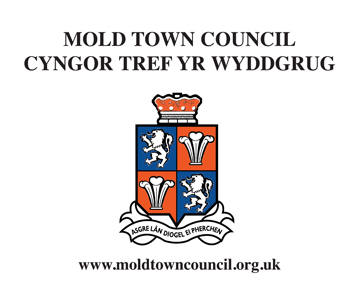 FFURFLEN GAISEich Manylion PersonolHanes Eich CyflogaethRhowch fanylion eich 4 swydd ddiwethaf, gan ddechrau gyda’ch swydd bresennol neu ddiweddaraf. Dylech roi manylion swyddi profiad gwaith, rhan-amser a thros dro.Cyflogwr 1Cyflogwr 2Cyflogwr 3Cyflogwr 4Eich Addysg a Hyfforddiant Rhowch fanylion cymwysterau perthnasol a/neu fanylion unrhyw hyfforddiant / cyrsiau perthnasol a fynychwyd gennych.D.S. Byddwn yn dilysu cymwysterau holl ymgeiswyr llwyddiannus am swyddi ac efallai y byddwn yn gofyn am eich caniatâd i ddilysu eich cymwysterau, yn ddiweddarach yn y drefn gyflogi.Addysg UwchraddAddysg Bellach / UwchCyrff ProffesiynolTrwyddedau GyrruCollfarnauGwybodaeth ArallRhowch unrhyw wybodaeth arall y teimlwch sy’n berthnasol i’ch caisCanolwyrRhowch fanylion dau ganolwr (dylai un ohonynt fod eich cyflogwr presennol neu ddiweddaraf):Diogelu DataFe all y Cyflogwr brosesu gwybodaeth o’r cais hwn at y dibenion a gofrestrwyd dan Ddeddf Diogelu Data 1998. Mae gan unigolion, o wneud cais ysgrifenedig, hawl i weld data personol sy’n cael eu dal amdanynt.Drwy hyn rwy’n rhoi fy nghaniatâd i (rhowch enw’r cyflogwr) brosesu’r data a roddwyd ar y ffurflen gais hon at ddiben recriwtio a dewis.Llofnod yr ymgeisydd:Dyddiad:DatganiadRwy’n datgan bod y wybodaeth a roddwyd yn y cais hwn yn gyflawn a chywir hyd y gwn i. Rwy’n derbyn y gall unrhyw ddatganiadau anwir, anghyflawn neu gamarweiniol beri fy niswyddo.Llofnod yr ymgeisydd:Dyddiad:Enw’r SwyddDychwelyd y Ffurflen iSAMANTHA ROBERTSCLERC A SWYDDOG CYLLID, NEUADD Y DREF, FFORDD YR IARLL, 
YR WYDDGRUG, CH7 1ABEich CyfenwEich Enw(au) BlaenEich CyfeiriadEich Cod PostEich Rhif Ffôn GartrefRhif Eich Ffôn PocedEnw a Chyfeiriad y CyflogwrDyddiadau CyflogaethEnw’r SwyddDyletswyddau a ChyfrifoldebauOriau GwaithCyflogRheswm dros AdaelOs mai dyma’ch cyflogwr presennol, sawl wythnos / mis o rybudd sy’n ofynnolEnw a Chyfeiriad y CyflogwrDyddiadau CyflogaethEnw’r SwyddDyletswyddau a ChyfrifoldebauOriau GwaithCyflogRheswm dros AdaelEnw a Chyfeiriad y CyflogwrDyddiadau CyflogaethEnw’r SwyddDyletswyddau a ChyfrifoldebauOriau GwaithCyflogRheswm dros AdaelEnw a Chyfeiriad y CyflogwrDyddiadau CyflogaethEnw’r SwyddDyletswyddau a ChyfrifoldebauOriau GwaithCyflogRheswm dros AdaelEnw a Chyfeiriad yr Ysgol UwchraddDyddiadau MynychuCymwysterau / GraddauEnw a Chyfeiriad Dyddiadau MynychuCymwysterau / GraddauEnw a Chyfeiriad Dyddiadau MynychuCymwysterau / GraddauCymwysterau Proffesiynol neu Sgiliau Perthnasol EraillYdych chi’n aelod o unrhyw gyrff proffesiynol?Ydw / Nac ydwOs ydych, rhowch fanylion?Oes gennych chi drwydded yrru lawn?Oes / Nac oesOes gennych chi unrhyw arnodiadau cyfredol ar eich trwydded?Oes / Nac oesOs oes, rhowch fanylion.A gafwyd chi’n euog o drosedd erioed? Do / NaddoOs do, rhowch fanylion unrhyw gollfarnau gan gynnwys collfarnau heb ddarfod.1. Enw:2. Enw:Cyfeiriad:Cyfeiriad:Rhif ffôn:Rhif ffôn:Galwedigaeth:Galwedigaeth:Adnabod ers faint:Adnabod ers faint: